 
Дума Шегарского района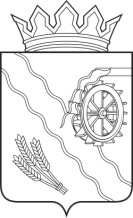 Томской областиРЕШЕНИЕ  с. Мельниково 16.11.2021г.                                                                                       № 136О назначении публичных слушаний проекта решения Думы Шегарского района «О внесении изменений и дополнений в Устав муниципального образования «Шегарский район», порядке учета предложений и участия граждан в его обсужденииВ целях приведения Устава муниципального образования «Шегарский район» в соответствие с Федеральным законом от 06.10.2003 № 131-ФЗ «Об общих принципах организации местного самоуправления в Российской Федерации», Федеральным Законом от 07.02.2011 № 6-ФЗ «Об общих принципах организации и деятельности контрольно-счетных органов субъектов Российской Федерации и муниципальных образований», ДУМА ШЕГАРСКОГО РАЙОНА РЕШИЛА:1. Вынести для рассмотрения на публичных слушаниях, проводимых на территории Шегарского района, прилагаемый проект решения Думы Шегарского района «О внесении изменений и дополнений в Устав муниципального образования «Шегарский район» (далее – проект решения).	2. Назначить на «06» декабря 2021 года в 16-30 публичные слушания проекта решения по адресу: с. Мельниково, ул. Калинина 51, 1-ый этаж, зал заседаний. 	3. Определить организатором публичных слушаний председателя Думы Шегарского района Нистерюк Л.И.	4.Установить, что граждане, постоянно или преимущественно проживающие на территории Шегарского района, а также представители предприятий, учреждений, общественности района вправе участвовать в обсуждении проекта решения путём внесения в него замечаний и предложений, которые принимаются председателем  Думы Шегарского района в письменном и устном виде в срок до  «06»  декабря  2021 года по адресу: с. Мельниково, ул. Калинина  51 каб. № 14. Вышеуказанные лица вправе непосредственно присутствовать на проведении публичных слушаний.	5. Председателю Думы Шегарского района Нистерюк Л.И. в течение 5 рабочих дней со дня проведения публичных слушаний на основании протокола о проведении публичных слушаний составить заключение о результатах публичных слушаний и обеспечить его официальное опубликование.	6. Опубликовать настоящее решение и прилагаемый проект решения Думы Шегарского района  в газете «Шегарский вестник».	7. Настоящее решение вступает в силу после его официального опубликования.Председатель Думы Шегарского района                                  Л.И. НистерюкГлава Шегарского района                                                           А.К. Михкельсон                                                                                               Приложение к решению Думы Шегарского района от ____________№____	ПРОЕКТДума Шегарского районаТомской областиРЕШЕНИЕ  с. Мельниково  «____» _______2021г.                                                                          № ________О внесении изменений и дополнений в Устав муниципального образования «Шегарский район»В целях приведения Устава муниципального образования «Шегарский район» в соответствие с Федеральным законом от 06.10.2003 № 131-ФЗ «Об общих принципах организации местного самоуправления в Российской Федерации», Федеральным Законом от 07.02.2011 № 6-ФЗ «Об общих принципах организации и деятельности контрольно-счетных органов субъектов Российской Федерации и муниципальных образований», ДУМА ШЕГАРСКОГО РАЙОНА РЕШИЛА:1. Внести в Устав муниципального образования «Шегарский район» следующие изменения и дополнения:1) статью 32 изложить в следующей редакции:«Статья 32. Органы местного самоуправления как юридические лица1. От имени муниципального образования «Шегарский район» приобретать и осуществлять имущественные и иные права и обязанности, выступать в суде без доверенности могут Глава Шегарского района, другие должностные лица Шегарского района в соответствии с настоящим уставом.2. Органы местного самоуправления Шегарского района, которые в соответствии с Федеральным законом «Об общих принципах организации местного самоуправления в Российской Федерации» и настоящим Уставом наделяются правами юридического лица, являются муниципальными казенными учреждениями, образуемыми для осуществления управленческих функций, и подлежат государственной регистрации в качестве юридических лиц в соответствии с федеральным законом.3. Дума Шегарского района и Администрация Шегарского района как юридические лица действуют на основании общих для организаций данного вида положений Федерального закона «Об общих принципах организации местного самоуправления в Российской Федерации» в соответствии с Гражданским кодексом Российской Федерации применительно к казенным учреждениям.4. Основаниями для государственной регистрации органов местного самоуправления Шегарского района в качестве юридических лиц являются устав муниципального образования и решение о создании соответствующего органа местного самоуправления с правами юридического лица.5. Основаниями для государственной регистрации органов Администрации Шегарского района в качестве юридических лиц являются решение Думы Шегарского района об учреждении соответствующего органа в форме муниципального казенного учреждения и утверждение положения о нем Думой Шегарского района по представлению Главы Шегарского района.»;2) дополнить часть 1 статьи 33 подпунктом 4 следующего содержания:         «4) распоряжения и приказы Контрольно-счетного органа Шегарского района.»; 3) дополнить статью 33 частью 6.1 следующего содержания: «6.1. Председатель Контрольно-счетного органа Шегарского района издает распоряжения и приказы по вопросам организации деятельности Контрольно-счетного органа Шегарского района.».3. Направить решение о внесении изменений и дополнений в Устав муниципального образования «Шегарский район» в течение 15 дней со дня его принятия на государственную регистрацию в Управление Министерства юстиции Российской Федерации по Томской области.4. Изменения и дополнения в Уставе муниципального образования «Шегарский район» подлежит официальному опубликованию после их  государственной регистрации и вступают в силу после их официального опубликования. Председатель Думы Шегарского района                                      Л.И. НистерюкГлава Шегарского района                                                              А.К. Михкельсон